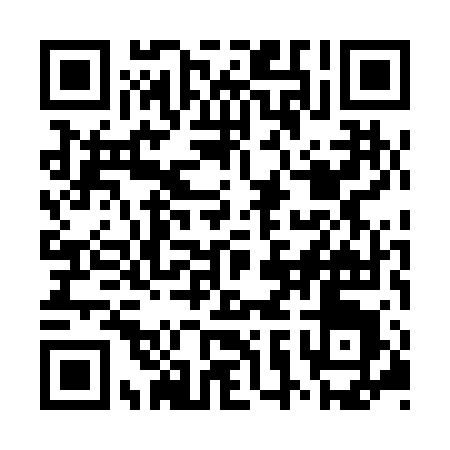 Ramadan times for Hunchun, ChinaMon 11 Mar 2024 - Wed 10 Apr 2024High Latitude Method: Angle Based RulePrayer Calculation Method: Muslim World LeagueAsar Calculation Method: ShafiPrayer times provided by https://www.salahtimes.comDateDayFajrSuhurSunriseDhuhrAsrIftarMaghribIsha11Mon4:034:035:3811:282:445:205:206:4912Tue4:024:025:3611:282:455:215:216:5013Wed4:004:005:3411:282:465:235:236:5114Thu3:583:585:3211:282:465:245:246:5315Fri3:563:565:3111:272:475:255:256:5416Sat3:543:545:2911:272:485:265:266:5517Sun3:523:525:2711:272:485:275:276:5618Mon3:513:515:2511:272:495:285:286:5819Tue3:493:495:2411:262:505:305:306:5920Wed3:473:475:2211:262:505:315:317:0021Thu3:453:455:2011:262:515:325:327:0222Fri3:433:435:1811:252:525:335:337:0323Sat3:413:415:1711:252:525:345:347:0424Sun3:393:395:1511:252:535:355:357:0625Mon3:373:375:1311:242:535:375:377:0726Tue3:353:355:1111:242:545:385:387:0827Wed3:333:335:0911:242:545:395:397:1028Thu3:313:315:0811:242:555:405:407:1129Fri3:293:295:0611:232:565:415:417:1230Sat3:273:275:0411:232:565:425:427:1431Sun3:253:255:0211:232:575:445:447:151Mon3:233:235:0111:222:575:455:457:172Tue3:213:214:5911:222:585:465:467:183Wed3:193:194:5711:222:585:475:477:194Thu3:173:174:5511:212:595:485:487:215Fri3:153:154:5411:212:595:495:497:226Sat3:133:134:5211:212:595:515:517:247Sun3:113:114:5011:213:005:525:527:258Mon3:093:094:4911:203:005:535:537:279Tue3:073:074:4711:203:015:545:547:2810Wed3:053:054:4511:203:015:555:557:30